مذكرة إخبارية للمندوبية السامية للتخطيط حول الرقم الاستدلالي للإنتاج الصناعي والطاقي والمعدنيأساس 100 : 2010الفصل الرابع من سنة  2015  عرف الرقم الاستدلالي لإنتاج الصناعة التحويلية ارتفاعا قدره0,8%  خلال الفصل الرابع من سنة 2015 مقارنة مع نفس الفترة من سنة 2014. ويعود هذا التطور أساسا إلى ارتفاع الرقم الاستدلالي للإنتاج في "الصناعة الكيماوية" ب 7,5% وفي "الصناعات الغذائية" ب 5,2% وفي"صناعة منتوجات أخرى غير معدنية" ب 7,7% حيث سجل الرقم الاستدلالي لإنتاج الاسمنت ارتفاعا ب 10,0% وفي "صناعة السيارات" ب 22,5% وفي "صناعة الملابس والفرو" ب .6,1% وعلى العكس من ذلك، فقد تراجع ا الرقم الاستدلالي لإنتاج "تكريرالنفط" ب 95,8%  وفي " صناعة النسيج" ب 8,9%   وفي "صناعة الاثاث وصناعات مختلفة" ب 7,4% وفي " صناعة المطاط والبلاستيك " ب 2,2%  وفي "صناعة أجهزة الراديو ،التلفزة والاتصال " ب 2,3% وفي  "صناعة الآلات والتجهيزات" ب .1,8%وفيما يتعلق بالرقم الاستدلالي لإنتاج المعادن، فقد ارتفع رقمه الاستدلالي بنسبة 3,0% وذلك نتيجة الارتفاع المسجل في الرقم الاستدلالي لإنتاج "المنتوجات المختلفة للصناعات الاستخراجية" ب3,2%  و"المعادن الحديدية" ب 0,7%.وأخيرا، فقد سجل الرقم الاستدلالي لإنتاج الطاقة الكهربائية، من جهته ارتفاعا قدره 6,8%.وبهذا، يكون الرقم الاستدلالي للإنتاج قد سجل، خلال سنة 2015 مقارنة مع 2014، ارتفاعا ب 0,4% بالنسبة لقطاع الصناعة التحويلية وب 7,6% بالنسبة لقطاع الطاقة الكهربائية فيما عرف  هذا الرقم انخفاضا ب 3,6% بالنسبة لقطاع المعادن.الرقم الاستدلالي للإنتاج الصناعي والطاقي والمعدنيأساس 100 : 2010الفصل الرابع  من سنـة 2015التطور الفصلي للرقم الاستدلالي للإنتاج حسب القطاع  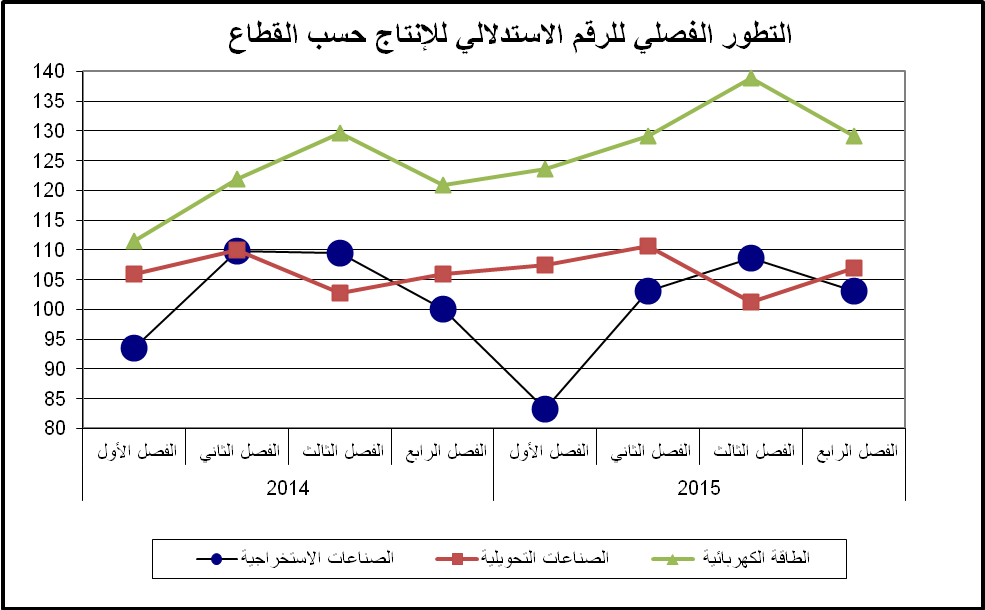 التغير (%)20152014التغير (%)الفصل الرابع 2015الفصل الرابع 2014القطاع و الفرع-3,699,5103,23,0103,1100,1الصناعات الاستخراجية1,4104,3102,90,7113,1112,3المعادن الحديدية-3,999,3103,23,2102,699,4صناعات استخراجية  أخرى0,4106,6106,20,8106,9106,0الصناعات التحويلية3,8116,0111,85,2118,0112,2صناعات غذائية1,0111,5110,33,0112,5109,2صناعة التبغ0,396,996,6-8,997,5107,0صناعة النسيج1,5104,4102,96,1101,695,8صناعة الملابس و الفرو-3,391,094,1-1,196,597,6صناعة الجلد والأحذية0,087,487,511,9109,197,5نجارة الخشب وصناعة مواد من الخشب0,696,596,01,195,494,3صناعة الورق والورق المقوى7,8125,0115,914,3133,1116,5نشر، طباعة واستنساخ-43,057,8101,3-95,84,3101,7تكرير البترول5,3115,9110,17,5122,5114,0صناعة كيماوية-2,7107,0110,0-2,2108,3110,7صناعة المطاط والبلاستيك0,296,796,67,799,192,0صناعة منتوجات أخرى غير معدنية-2,3100,2102,510,098,689,7صناعة المواد المعدنية3,5115,3111,48,6118,8109,4تحويل المواد المعدنية-2,596,198,6-1,8102,3104,2صناعة الآلات والتجهيزات2,997,394,52,6111,7108,9صناعة الآلات والأجهزة الكهربائية-2,9114,1117,5-2,394,997,1صناعة أجهزة الراديو ،التلفزة والاتصال-1,0172,5174,30,8165,0163,7صناعة أجهزة الطب والدقة والنظر وصناعة الساعات9,2113,4103,822,5116,995,5صناعة السيارات والهياكل5,0129,6123,59,5140,0127,9صناعة وسائل أخرى للنقل-8,388,896,8-7,480,186,6صناعة الأثاث وصناعات مختلفة7,6130,2121,06,8129,1120,9الكهرباءالطاقة الكهربائيةالصناعات التحويليةالصناعات الاستخراجية111,5106,093,5الفصل الأول 2014121,9110,0109,8الفصل الثاني 2014129,7102,7109,5الفصل الثالث 2014120,9106,0100,1الفصل الرابع 2014   123,5   107,5           83,3الفصل الأول2015  129,2  110,7   103,0الفصل الثاني2015   138,8   101,2   108,6الفصل الثالث2015  129,1  106,9  103,1الفصل الرابع2015